ActiviteitCategorieCategorieGroepOnderwater tikkertjeTikspelenTikspelen3&4Beschrijving activiteitBeschrijving activiteitPlattegrondPlattegrondDe docent kiest 2 tikkers.De bedoeling van het tikspel is dat de tikkers alle lopers gaan tikken. Als een loper is getikt moet deze met zijn/haar benen uit elkaar op de plek blijven staan waar hij/zij getikt is. Een loper kan weer vrijkomen als een andere loper via de achterkant door zijn/haar benen gaat. tijdens deze bevrijdingsactie kunnen beide lopers gewoon getikt worden.De docent kiest 2 tikkers.De bedoeling van het tikspel is dat de tikkers alle lopers gaan tikken. Als een loper is getikt moet deze met zijn/haar benen uit elkaar op de plek blijven staan waar hij/zij getikt is. Een loper kan weer vrijkomen als een andere loper via de achterkant door zijn/haar benen gaat. tijdens deze bevrijdingsactie kunnen beide lopers gewoon getikt worden.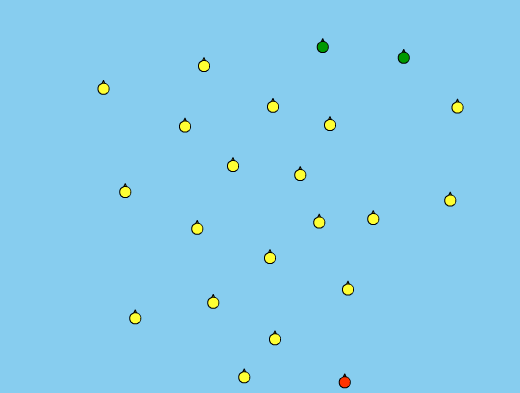 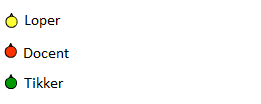 RegelsRegelsDifferentiatiesDifferentiatiesAlle lopers mogen andere lopers bevrijdenJe mag alleen maar via de achterkant door de benen i.v.m. veiligheid (zie veiligheid)als een loper aan het bevrijden is mag deze gewoon getikt wordenAls je bent getikt moet de loper de benen uit elkaar op de plek blijven staan waar hij/zij is getiktAlle lopers mogen andere lopers bevrijdenJe mag alleen maar via de achterkant door de benen i.v.m. veiligheid (zie veiligheid)als een loper aan het bevrijden is mag deze gewoon getikt wordenAls je bent getikt moet de loper de benen uit elkaar op de plek blijven staan waar hij/zij is getiktMakkelijker Lopers/verlossers & moeilijker voor tikkers:minder tikkersveld groter makenMakkelijker tikkers & moeilijker voor Lopers/verlossers:meer tikkersveld kleiner makenMakkelijker Lopers/verlossers & moeilijker voor tikkers:minder tikkersveld groter makenMakkelijker tikkers & moeilijker voor Lopers/verlossers:meer tikkersveld kleiner makenDoelenDoelenVeiligheidVeiligheidMotorische doelstelling:GeenSociale doelstelling:Ik wil dat aan het einde van het spel alle leerlingen sportief en eerlijk spelen. Dit betekent geen discussie met de scheidsrechter en je sportief gedragen tegenover de winnaar of verliezer.Cognitieve doelstelling:Ik wil dat aan het einde van het spel de tikkers minimaal 2x per ronde een aantal lopers in een hoekje drijft en tikt. Het gaat er hierbij om dat ik tactische samenwerking wil zien, het maakt niet uit hoeveel van de lopers er daardoor getikt worden. Als er maar samengewerkt wordt.Motorische doelstelling:GeenSociale doelstelling:Ik wil dat aan het einde van het spel alle leerlingen sportief en eerlijk spelen. Dit betekent geen discussie met de scheidsrechter en je sportief gedragen tegenover de winnaar of verliezer.Cognitieve doelstelling:Ik wil dat aan het einde van het spel de tikkers minimaal 2x per ronde een aantal lopers in een hoekje drijft en tikt. Het gaat er hierbij om dat ik tactische samenwerking wil zien, het maakt niet uit hoeveel van de lopers er daardoor getikt worden. Als er maar samengewerkt wordt.verwijder banken en andere obstakels uit het speelveld of stel als regel dat de leerlingen niet op of over de materialen mogen lopen of klimmende lopers mogen alleen iemand bevrijden door via de achterkant door de benen te gaan. via de voorkant telt niet. Dit om botsingen te voorkomen. leg dit ook uit aan de kinderen.verwijder banken en andere obstakels uit het speelveld of stel als regel dat de leerlingen niet op of over de materialen mogen lopen of klimmende lopers mogen alleen iemand bevrijden door via de achterkant door de benen te gaan. via de voorkant telt niet. Dit om botsingen te voorkomen. leg dit ook uit aan de kinderen.Beweegproblemen met aanwijzingenBeweegproblemen met aanwijzingenMaterialenMaterialenBP:De lopers komen erg makkelijk vrij.AW:Breng meer tikkers in het veld.BP:De lopers komen erg makkelijk vrij.AW:Breng meer tikkers in het veld.4 lintjes voor de tikkers4 lintjes voor de tikkers